Matchvärd SFF P09 Säsongen 2023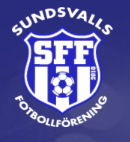 Matchvärd behövs när det är Hemmamatch på Baldershovs IP eller Baldershov Sjukhusplan.Alla kommer att få hjälpa till att vara matchvärd under säsongen. Anmäl dig gärna själv när matchkallelsen kommer ut, så har du lättare att påverka när det passar dig bäst! Vi kommer annars att kalla föräldrar till 2 aktiva vid varje tillfälle, så att man kan hjälpas åt.Din uppgift som matchvärd:Innan matchstart:Du är på plats när laget har samling, matchvärdsväst finns i tränarnas väska, eller i boden som tränarna har nyckel till.Hjälpa till att ställa i ordning planen, flytta mål och placera ut koner. Placera boll vid respektive mål.Hälsa motståndarlag och domare välkommen och finnas till hands för generella frågor. Omklädningsrummen på Balders öppnas när det är bokat på planen, detta gäller även om hemma match spelas på sjukhusplanen.Vara tränarna behjälplig om det behövs.Om domaren inte skulle dyka upp måste en ny domare kallas ut. Ring till Medelpads domare Div 3 Jour nr: 070- 223 04 13 Under match:Finnas till hands för generella frågor.Vara tränarna behjälplig om det behövs.Hämta bortskjutna bollar och placera vid respektive mål.Efter match: Du ska ta emot matchresultatet från domaren och domarens kvitto/resnota om sådan finns. Kvittot skall läggas i postlådan innanför dörren till förrådet på Balders, tränarna har nyckel. Matchresultatet skall inom 30 minuter sms:as till 073-247 70 11 (Sandra Sjöblom)